ORGANISATION DE LA SECTION EUROPÉENNE EN ANGLAIS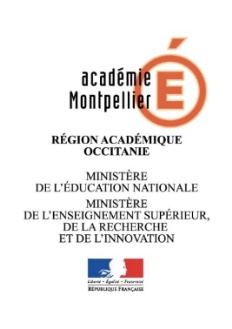 	 Une fiche à remplir par établissement et à renvoyer pour le ________________ au secrétariat des IEN 3 : ce.recien3@ac-montpellier.frÉTABLISSEMENT : …………………………………………………  VILLE : ……………………………  NOM DU COORDONNATEUR : …………………………………….1/ Les intervenants2/ Les mobilités Mobilités élèves :Mobilités enseignants : 3/ Organisation de la SE1/ L'enseignement en DNL se fait-il sur le volume horaire hebdomadaire de la discipline professionnelle ?		OUI		NON2/ Une heure de DNL est-elle attribuée en plus à la discipline ?								OUI		NON3/ L'enseignement en DNL se fait-il en co-animation (prof de LV et prof d’enseignement professionnel)? 			OUI		NON4/ Une heure de langue « euro » est-elle attribuée ?									OUI		NON5/ Le projet SE fait-il appel à des heures d'EGLS ? 									OUI		NONFILIERE de la SEDNL de la SE enseignée en anglaisEFFECTIF de la SENOM et PRENOM DES PROFESSEURS d’anglais intervenant en SE NOM et PRENOM DES ENSEIGNANTS de DNL intervenant en SENOM et PRENOM d’enseignants habilités DNL mais n'intervenant pas en SE…………………...…………………...2de : …1ère : …Term : …